BK-T04-03		PengarahPusat Latihan  Pengajar dan Kemahiran Lanjutan Peti Surat 7012, Seksyen 1940900 Shah AlamSELANGOR DARUL EHSAN(u.p.: <<Ketua program masing-masing>>) Tuan,PENGESAHAN SEBUTHARGA PROGRAM LATIHAN Merujuk kepada surat tuan ............................ bertarikh ..................................., berikut adalah PENGESAHAN SEBUTHARGA PROGRAM LATIHAN. Nama Kursus    		: 	……………………………………………………………………Tempoh 			:	……………………………………………………………………Tarikh 			:	……………………………………………………………………Tempat             		:	……………………………………………………………….......Jumlah Peserta		:	………… orang (rujuk sebut harga)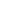 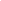 Memerlukan kemudahan asrama CIAST :	    Ya	          Tidak (rujuk sebut harga)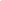 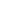 Makanan Peserta		:           Ya            Tidak (rujuk sebut harga)		Jumlah Yuran   		:	……………………………………………………………………Pembayaran di atas nama PENGARAH CIAST akan dibuat secara:Pesanan Kerajaan No. ………………………………….Kiriman Wang No. ……………….………………………Wang Pos No. ……………………………………………Bank Deraf ………………………………………………..Saya bersetuju dengan sebut harga untuk mengendalikan kursus/program latihan dan butirannya seperti dinyatakan di atas. Nama : ………………………………………………………………………………………………………....Jawatan : …………………………………………………………………………………………………........Nama Organisasi : ………………………………………………………………………………………….....Alamat : .................................................................................................................................................              .................................................................................................................................................Pegawai Untuk Dihubungi : ……………………………………………………………………………..........No. Telefon : ………………….……………....        No. Faksimili : ………………………………………...Tandatangan :...............................................        Cop Majikan :